William Garland Kidd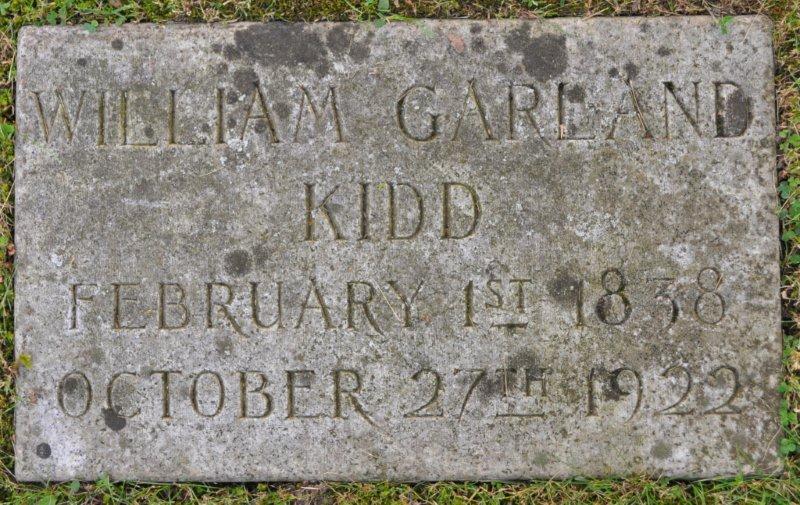 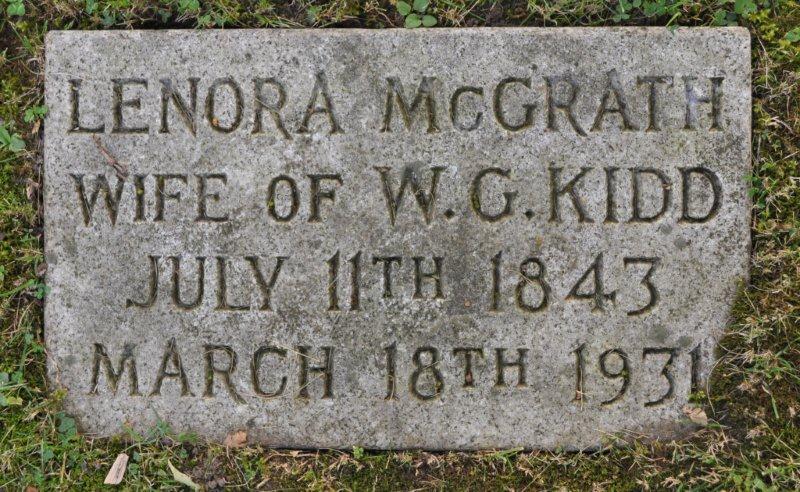 Family Gravestones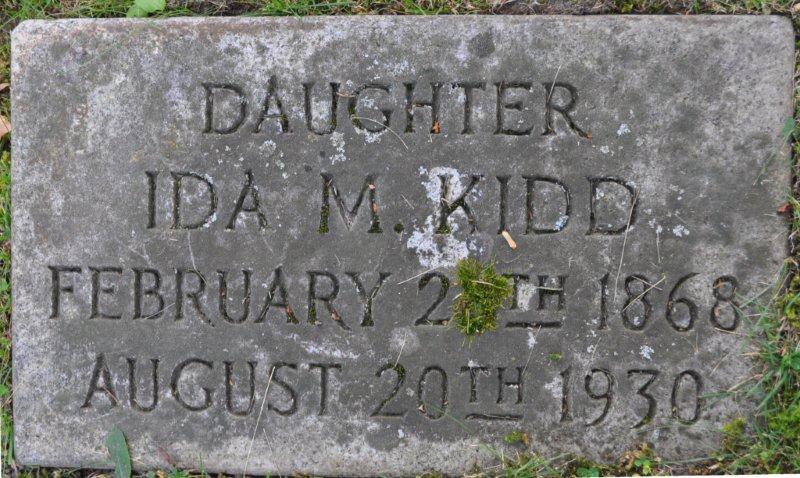 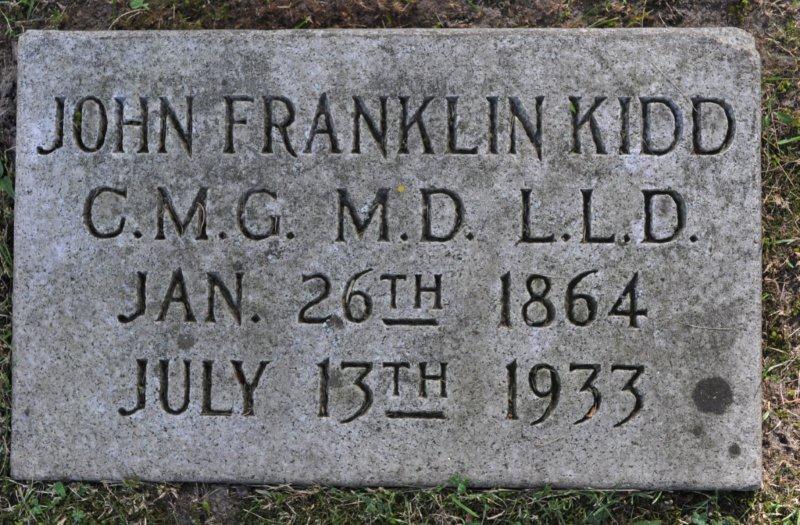 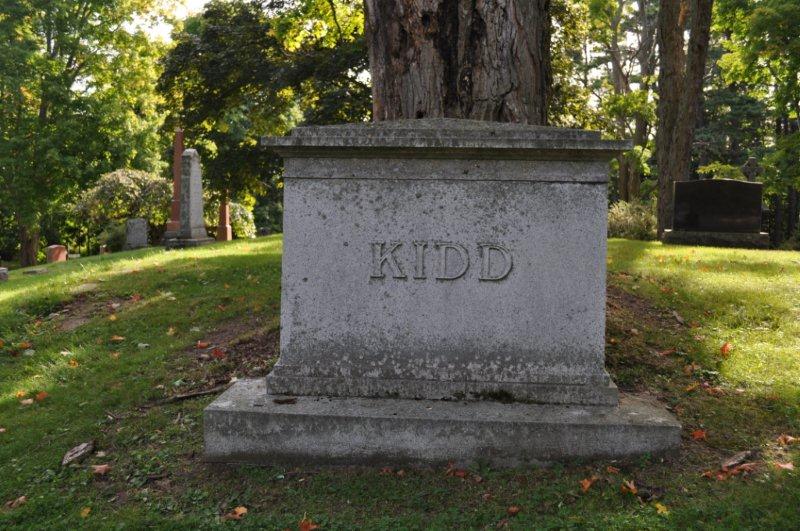 